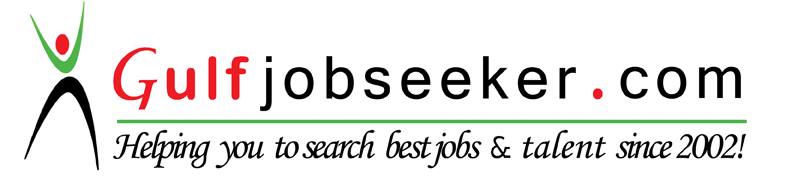 Contact HR Consultant for CV No: 339934E-mail: response@gulfjobseekers.comWebsite: http://www.gulfjobseeker.com/employer/cvdatabasepaid.php Personal data:                       Date of Birth:13/3/1983                                                Nationality: Syrian                                                Marital status: Married & have three children                                                Resident in United Arab EmiratesSkills:                                 *Proficient in the use of MS-Office(Word/PW/Excel)                                            *Proficient in Internet searching.Work experience:             *Working as intern dentist in AL Rashidya Dental Centre in UAE,                                               Ajman city (Oct,2006-Dec,2007)                                            *Working as a dentist in Dr.Wael slama Dental Clinic in Syria,                                               Hama city (Dec,2007-Dec,2009)                                                                *Working as a dentist in AL Chimo intl dental center in                                                                                       UAE, Ras al khaimah (May,2010-May,2013)                                            *Working as a dentist in European Dental Center in UAE,                                                Sharjah city (May,2013 Till Feb,2016) 
                                            *Working as a dentist in Zaina Medical Center in UAE,
                                               Sharjah city (Feb,2016 Till Present)                                            *My Work Experience is Ten years in Dentistry.                                             Dental Works practice:                                            *All kinds of restorative & Aesthetic dental treatment by using amalgam,                                             Composite, inlay, onlay, overlay, veneers, lumineers, hollywood smile                                            * Root canal treatment by using Protaper Rotary system & apex locator                                                 *Periodontal treatment by using (ultrasonic scaler,airflow                                             Gingivectomy & Gingivoplasty by laser)                                            *Prosthodontic treatment (Crowns, Bridges, zircon, empress, pfm                                              Removable & complete dentures)                                            *Oral Surgery( Extraction, Minor oral surgery,ex:surgical extraction                                              Of Impacted teeth, Operculectomy, Gingivectomy, frenectomy                                            *Aesthetic treatment (Gummy smile treatment, Gum depigmentation  By laser, Hollywood smile, Teeth whitening by laser and zoom (                                            *Pediatric treatment: restoration by GIC filling, st.crown, Pulpotomy                                              Pulpectomy, Root canal treatment, Extraction, Flouride application,                                              Fissure sealing.                                            *Orthodontic treatment: Bonding, de bonding, activation, retainersAcademic degree &Qualifications:                               Doctor In Dental Surgery (DDS)     *Bachelor Degree in Dentistry, DDS (Ajman university of science &        Technology Jul, 2006)     *Internship Certificate from Ministry of health in UAE (Oct, 2006-                                               Dec, 2007 at AL Rashidya Dental Centre in Ajman)                                            *Member of Syrian Dental Association May, 2007                                            *Work Experience Certificate From health organization                                                In Syria, Hama city (Dec, 2007 Till Dec, 2009)                                            *Medical license (MOH, UAE) G.P Dentist May, 2010                                            *Work Experience Certificate from AL Chimo intl                                               Dental Centre, UAE, Ras AL Khaimah city.                                                (May, 2010- May2013)                                            *Work Experience Certificate From European Dental Centre                                                UAE, Sharjah city (May, 2013 Till Feb, 2016)                                            *Dental Laser Hands on Course Certificate by British                                              Institute of Laser Dentistry (BILD) in Dubai 14thMay, 2016                                            *Dental laser hands on course on epic x laser device (biolase)                                               21th of Nov, 2016                                           *professional diploma in advanced laser dentistry from GenovaUniversity in Italy.                                           *professional diploma in Aesthetic and restorative dentistry from                                             Claude Bernard Lyon1 University in France.Languages:                        *Arabic (mother tongue), English (proficient)